                                    ŻŁOBEK W TRZEBIATOWIE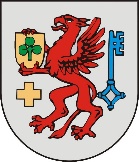                  Ankieta dla rodziców dzieci urodzonych w latach 2020/2021
          Szanowni Państwo, poprzez poniższą ankietę chcemy poznać opinie mieszkańców gminy Trzebiatów na temat otwarcia żłobka w nowo powstałym budynku przy Przedszkolu 
w Trzebiatowie przy ul. Długiej 11. Żłobek dotyczyłby tylko dzieci, które w roku szkolnym rozpoczynającym się 1 września 2022 r. mają ukończony rok życia i nie więcej niż 3 lata, 
a rodzice dziecka są pracujący.           Zwracamy się z prośbą o wypełnienie ankiety. Ankieta jest anonimowa i dobrowolna.
Dane w niej zawarte pozwolą właściwie ocenić potrzeby mieszkańców gminy w tym zakresie.Planowane otwarcie żłobka - IV kwartał 2022 r.Pytanie 1. Czy byłby Pan/Pani zainteresowany/a umieszczeniem dziecka w żłobku, który powstanie 
w nowo wybudowanym budynku przy Przedszkolu w Trzebiatowie przy ul. Długiej 11?     TAK     NIE Pytanie 2.
Na ile godzin planowałby Pan/Pani pobyt dziecka w żłobku?……………………………………………………………………….Pytanie 3. 
W jakich godzinach wg Pana/Pani powinien funkcjonować żłobek? (od - do)……………………………………………………………………….Pytanie 4. Jaką maksymalnie opłatę miesięczną byłby Pan/Pani gotowy/a zapłacić za korzystanie z usług żłobka (opłata stała + wyżywienie)?                      350 zł miesięcznie                      450 zł miesięcznie                       550 zł miesięcznie                      650 zł miesięcznieDziękujemy za wypełnienie ankiety. Wypełnioną ankietę prosimy dostarczyć do dnia 31 maja 2021 r. do :dowolnej szkoły bądź przedszkola na terenie Gminy TrzebiatówUrzędu Miejskiego (od pon. do pt. w godz. 7.30 – 15.30)Urząd Miejski w Trzebiatowieul. Rynek 172 – 320 Trzebiatów